Ассортимент товаров компании ООО «Комус»(120596)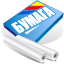 Бумага и бумажные изделия (5139)Бумага для офисной техники (609)Сертификат-бумага (32)Дизайнерская бумага (32)Бумага для заметок (346)Блокноты для флипчартов (22)Бумага для живописи и сухих техник (289)Ролики и чековая лента (68)Самоклеящиеся этикетки (468)Бумажная продукция (2693)Календари (68)Поздравительные открытки и подарочные конверты для денег (92)Бухгалтерские книги и бланки (320)Почтовые конверты и пакеты (200)Рамки, грамоты, медали (458)Папки адресные (99)Нормативно-правовая литература (17)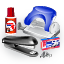 Канцтовары (4454)Бумага для заметок (346)Канцелярские мелочи (246)Клей (129)Степлеры и скобы (328)Дыроколы (142)Клейкие ленты и держатели (133)Канцелярские ножницы и ножи (117)Лотки и накопители для бумаг (310)Коврики на стол (41)Корзины для бумаг (26)Калькуляторы (109)Печати и штампы (268)Корректоры для текста (94)Настольные подставки и наборы (152)Канцтовары класса Люкс (361)Шариковые ручки (490)Ручки гелевые (148)Блокноты и бизнес-тетради (679)Файлы (77)Праздничная и поздравительная продукция (296)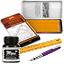 Ручки, карандаши, маркеры (3136)Шариковые ручки (490)Ручки гелевые (148)Ручки на подставке (20)Ручки класса Люкс (317)Наборы письменных принадлежностей класса Люкс (35)Ручки со стираемыми чернилами (17)Роллеры (20)Линеры (48)Подставки для ручек (103)Стержни, чернила, тушь (168)Ручки креативные (9)Текстовыделители (148)Маркеры перманентные (222)Маркеры для досок (147)Корректоры для текста (94)Карандаши чернографитные (193)Карандаши механические (64)Грифели для карандашей (22)Ластики, точилки, линейки (288)Маркеры специальные (181)Наборы линеров (1)Бумага для заметок (346)Письменные принадлежности с Вашим логотипом (55)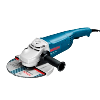 Каталог инструментов (15344)Электроинструменты (1178)Электрика и свет (3408)Ручной инструмент (3714)Автотовары (475)Для стройки и дачи (706)Оборудование для работ на высоте (178)Силовая техника (111)Измерительный инструмент (884)Расходные материалы для инструментов (3936)Складская техника (288)Крепежные изделия (655)Строительная химия (786)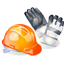 Рабочая спецодежда и СИЗ (9064)Рабочая летняя спецодежда (1136)Рабочая зимняя спецодежда (799)Перчатки (1107)Рабочая спецобувь (2122)Рабочая непромокаемая спецодежда (249)Средства индивидуальной защиты (2372)Одноразовая одежда (446)Униформа (907)Сигнальный инвентарь (482)Сигнальная одежда (104)Трикотаж (517)Средства пожарной безопасности (570)Одежда и маски для сварщиков (248)Рабочая спецодежда для защиты от кислот и щелочей (60)Спецодежда и СИЗ для защиты от термических рисков электродуги (91)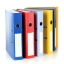 Папки и системы архивации (1825)Папки с арочным механизмом (251)Скоросшиватели (198)Папки на кольцах (108)Папки-уголки (65)Папки-конверты (157)Папки пластиковые (230)Папки-планшеты (59)Разделители (56)Файлы и папки файловые (187)Папки архивные (125)Картотеки, подвесная регистратура (83)Механизмы и материалы для архивации (77)Самоклеящиеся карманы и этикетки для папок (172)Деловые папки и портфели (68)Папки адресные (99)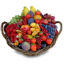 Продукты питания (4848)Кофе, какао (627)Чай (641)Вода, напитки, соки (504)Консервация (338)Крупы, макароны, мука (113)Орехи и сухофрукты (225)Сыр, колбаса, рыба (221)Снеки, жевательная резинка (96)Кондитерские изделия (1298)Подарочные корзины (43)Молочная продукция (261)Бутилированная вода 19 л (52)Бакалея (83)Соусы, приправы, специи (108)Продукты быстрого приготовления (156)Фрукты, овощи, ягоды, грибы (97)Корма для животных (8)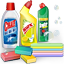 Хозяйственные товары (8139)Мыло (374)Бытовая химия (1198)Мешки и емкости для мусора (423)Уборочный инвентарь (2605)Входные и уличные коврики, напольные покрытия (44)Пакеты (374)Одноразовая посуда (336)Бумажные гигиенические средства и держатели (749)Профессиональная химия (692)Профессиональное оборудование (164)Горшки, грунты, искусственные растения (323)Батарейки, аккумуляторы, зарядные устройства (169)Лампочки (900)Товары для животных (10)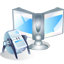 Демонстрационное оборудование (1952)Магнитно-маркерные и меловые доски (297)Аксессуары для досок (255)Флипчарты и аксессуары (82)Интерактивные системы (174)Проекторы и экраны (411)Мольберты (47)Фоторамки, рамки для сертификатов (126)Подставки, стойки и таблички (170)Информационные стенды и рамки (86)Бейджики, шнурки, рулетки (107)Демонстрационные системы (61)Информационное световое оборудование (24)Рекламные стойки (21)Рамки, грамоты, медали (458)Рамки для сертификатов, фоторамки и фотоальбомы (146)Флаги и гербы (3)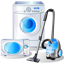 Техника (35583)Компьютеры и периферия (13791)Картриджи и тонеры (7712)Бытовая техника (3321)Офисная техника (8866)ТВ, Аудио, Видео, Фото (3811)Техника для красоты и здоровья (243)Климатическая техника (607)Дроны и электротранспорт (133)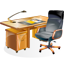 Мебель (18408)Офисные кресла и стулья (917)Мебель для персонала (4305)Мебель для руководителей (3022)Металлическая мебель (1125)Сейфы (354)Аксессуары и предметы интерьера (1925)Мягкая мебель (685)Мебель для гостиниц и дома (5159)Мебель для дачи и товары для активного отдыха (504)Мебель для баров и кафе (380)Кухонная мебель (321)Мебель для торговых предприятий (626)Многоместные секции (140)Ресепшн (97)Мебель для образовательных учреждений (1098)Медицинская мебель (361)Конференц-столы (276)Перегородки для офиса (125)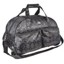 Сумки, Чемоданы, Кожгалантерея (1523)Портфели и деловые папки, сумки для документов (142)Кожгалантерея (139)Обложки для документов (82)Багаж (160)Дорожные аксессуары (52)Маски многоразовые (24)Платки, шарфы, ремни (12)Бижутерия (2)Сумки, клатчи, барсетки (255)Рюкзаки (172)Зонты (113)Термосумки, термопакеты  (120)Уход за одеждой (53)Уход за обувью (81)Дорожные, спортивные сумки (58)Курьерские сумки (21)Хозяйственные и промо сумки, тележки (58)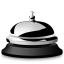 Гостиницы, отели, хостелы (39754)Текстиль для гостеприимства (3582)Посуда для гостиничного номера (955)Продукты питания и напитки (4641)Профессиональное оборудование (145)Все для уборки (3198)Одноразовое постельное белье и полотенца (249)Спецодежда и перчатки для гостиниц (1825)Рамки, грамоты, медали (458)Демосистемы, стойки, таблички и бейджи (151)Косметика и гигиена для гостиниц (807)Мебель для гостиничного бизнеса (4789)Оснащение номера техникой (996)Профессиональная техника для гостиниц (493)Освещение и электротовары (3983)Бумажные гигиенические средства для заведений HoReCa (455)Офисная зона сотрудников (11296)Средства пожарной безопасности (570)Гостевая зона (7818)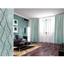 Товары для дома (76001)Новинки! (136)Бытовая техника (3321)Товары для школы (59001)Текстиль для дома (2900)Домашнее хозяйство (4304)Домашняя кухня (4549)Продукты (4263)Товары для детей (692)Техника для авто (477)Сумки, Чемоданы, Кожгалантерея (1523)Домашний интерьер (5401)Косметика и гигиена (1381)Свет (4832)Домашняя аптечка (1978)Товары для творчества (2961)Товары для пикника (15)Для туризма, спорта и отдыха (260)Настольные игры (202)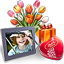 Подарки и сувениры (9288)Новогодние товары (3101)Подарочная посуда (512)Термосы и термокружки (5)Организация праздника (930)Товары для спорта, пикника и отдыха (966)Фейерверки и салюты (43)Книги (123)Подарки бизнес-партнерам (753)Товары для дачи и сада (70)Косметические подарочные наборы (106)Подарочные карты и сертификаты (308)Фоторамки, рамки для сертификатов (143)Декор интерьера (3033)Гастрономические подарки (459)Подарочная упаковка (495)Сувениры (303)Зимний спорт (88)Подарки для детей (588)Активный отдых (345)Оригинальные подарки (1052)Наши услуги (4001)Заправка и восстановление картриджей (3939)Бутилированная вода 19 л (52)Дезинфекция помещений (7)Собственные Услуги по обслуживанию и ремонту (3)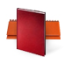 Ежедневники и календари (3383)Ежедневники и еженедельники 2020 (631)Планинги (68)Календари (68)Сумки, Чемоданы, Кожгалантерея (1523)Бизнес-тетради и блокноты (632)Алфавитные книги и визитницы (103)Бизнес-аксессуары (359)Коллекции ежедневников и тетрадей (121)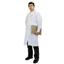 Отраслевые предложения (109028)Склады и производство (83011)Товары для торговли (26766)Недвижимость и строительство (54469)Рестораны, бары и кафе (43175)Гостиницы, отели, хостелы (39754)Банковский сектор (16759)Товары для образовательных учреждений (55358)Медицина (19409)Профессиональная уборка (4924)Противовирусные товары (498)Медицинские учреждения (4752)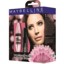 Красота и здоровье (1817)Антисептические средства (14)Ватные и бумажные изделия, влажные салфетки (172)Уход за волосами (168)Уход за лицом (213)Расходные материалы для салонов красоты (208)Косметические подарочные наборы (106)Уход за телом (616)Уход за полостью рта (106)Массажеры и косметические приборы (139)Техника для красоты и здоровья (243)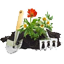 Товары для дачи  (25726)Аксессуары для цветов (21)Сад (960)Садовый инструмент и инвентарь (15344)Товары для пикника (15)Техника для дачи (68)Электрика и свет (3408)Туризм и отдых на природе (109)Свет для дома и дачи (436)Декор для дачи (8)Инвентарь для спортивных игр (6)Удобрения и грунты (85)Товары для бани и сауны (46)Термосы и термокружки (5)Одноразовая посуда и упаковка  (691)Текстиль для дачи (2181)Посуда для дачи (2426)Перчатки для дачи и сада (339)Ящики и лотки (240)Пленка полиэтиленовая (10)Продукты для дачи (2844)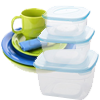 Посуда и текстиль (7242)Постельное белье (788)Подушки и одеяла (506)Полотенца (1074)Покрывала и пледы (218)Скатерти и шторы (898)Домашняя одежда (37)Наматрасники и подзоры (38)Коврики для ванной комнаты и туалета (38)Одноразовая посуда и упаковка  (691)Стеклянная посуда для напитков (132)Столовая посуда (1286)Детская посуда (35)Кухонная посуда (1615)Фильтры и водоочистители (58)Термосы и термокружки (5)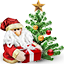 Новогодние товары (3101)Сладкие детские новогодние подарки (86)Искусственные елки (110)Гастрономические подарки (459)Электрогирлянды (215)Елочные игрушки (227)Мишура, дождик, бусы (74)Новогодние сувениры (68)Подарочная упаковка (495)Украшения для дома (18)Фейерверки и салюты (43)Световые фигуры, дюралайт (16)Хвойные гирлянды, венки (17)Организация праздника (930)Подарочные карты и сертификаты (308)Новинки! (136)Подарочные наборы для женщин (72)Подарочные наборы для мужчин (34)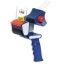 Упаковка и маркировка (3334)Коробки картонные (42)Мешки (23)Пластиковые ящики (275)Контейнеры для хранения бытовые (67)Ведра, канистры, бутыли (31)Бочки пластиковые и металлические (16)Контейнеры для производств и склада (5)Паллеты пластиковые (11)Пакеты для упаковки (371)Подарочная упаковка (495)Клейкие ленты и скотч  (158)Пленка стрейч упаковочная (40)Шпагаты (70)Пленка упаковочная (25)Упаковочные инструменты (12)Полипропиленовые ленты и защитные уголки (14)Крафт бумага упаковочная (29)Товары для маркировки (1426)Упаковка для пищевых продуктов (239)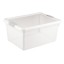 Тара, емкости, хранение (3288)Коробки картонные (42)Мешки, биг-бэги (23)Бочки пластиковые и металлические (16)Канистры, ведра, бутыли (29)Тележки для ящиков (4)Пакеты полиэтиленовые и бумажные (370)Одноразовая пищевая упаковка (195)Термосумки, термопакеты  (120)Ящики пластиковые для склада (187)Ящики пластиковые пищевые (84)Контейнеры бытовые (67)Емкости для сбора мусора (70)Контейнеры для производств и склада (5)Паллеты пластиковые (11)Сопутствующие товары (2065)Медицинские товары (2962)Перчатки медицинские (357)Медицинские маски, бахилы (152)Средства для дезинфекции (419)Аптечки с наполнением (261)Перевязочные средства (535)Облучатели-рециркуляторы, соляные лампы (175)Медицинские приборы (201)Тонометры (67)Медицинские термометры (33)Медицинская мебель (361)Медицинская одежда (357)Одноразовая медицинская одежда (144)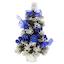 Новинки! (136)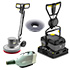 Профессиональное оборудование (164)Пеногенераторы (3)Распылители (37)Расходные материалы и аксессуары (21)Проф. ловушки и отпугиватели грызунов и насекомых (21)Поломоечные машины (69)Расходные материалы для поломоечных машин (33)Опрыскиватели садовые (13)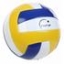 Спортивный зал (12)Фитнес и йога (6)Инвентарь для спортивных игр (6)Флипчарты и модерационные доски (150)Флипчарты (28)Блокноты для флипчартов (22)Магнитно-маркерные доски (100)Маркеры для досок и флипчар (139)Маркеры для флипчартов (32)Маркеры для белых досок (107)Обогреватели в Комусе (159)Масляные радиаторы (54)Электрические конвекторы (53)Инфракрасные обогреватели (21)Тепловентиляторы (29)Микатермические обогреватели (2)Недвижимость и строительство (54469)Строительство (19779)Свет и электрика для строителей (3581)ЖКХ (5561)Архивация (1250)Бытовой вагончик (13693)Офис продаж (19175)Проектирование (3362)Товары для ремонта (16489)Ножи профессиональные (169)Электрика и свет (3408)Ручной инструмент (3714)Электроинструменты (1178)Измерительный инструмент (884)Расходные материалы для инструментов (3936)Профессиональные маркеры (396)Крепежные изделия (655)Лакокрасочные материалы (681)Клей, герметик, пена монтажная (105)Автотовары (475)Садовый инструмент (227)Индивидуальная защита (2022)Организация рабочего места (41)Силовая техника (111)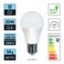 Свет и электрика для строителей (3581)Электроустановочные изделия (970)Освещение для строителей (2198)Электромонтажные изделия для строителей (413)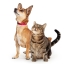 Товары для животных (10)Товары для собак (3)Товары для кошек (7)Гигиена для кошек (1)Гигиена для собак (1)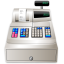 Товары для торговли (26766)Чековая лента и ролики (76)Этикетки и оборудование для маркировки (554)Кассовое оборудование (251)ПО для торговли (40)Противокражное оборудование и аксессуары (22)Комплексное оснащение торговых предприятий (26569)Пакеты (374)Запайщики для пакетов и контейнеров (22)Ценники и ценникодержатели (281)Весы торговые (198)Перфорированная бумага для принтера (7)Счетчики и детекторы банкнот (122)Инкассация и опломбирование (342)